LIGA DEPARTAMENTAL DE FUTBOL DE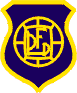 TRIBUNAL DE DISCIPLINA BOLETÍN N° 09/19 PRIMERA, RESERVA YFEMENINO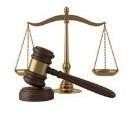 Miércoles, 23 de abril de 2019Visto 1En el día de la fecha, martes 23 de abril de 2019, se reúne el tribunal de disciplina, en las oficinas de la liga departamental de futbol de punilla ubicado en la calle Sarmiento 829 de la ciudad de Cosquín.Visto y considerando que el señor Merlo Benjamín Nº de carnet 0838, jugador del Club Sp. Huerta grande. Fue expulsado el día 6 de abril en el encuentro de 4ta División disputado contra el club River de La Falda y luego fue incluido en la planilla de juego del domingo 7 del corriente ante el club San Esteban, este tribunal pide descargo escrito al club Sp. Huerta Grande por la mala inclusión del Sr. Merlo Benjamín en dicho encuentro de Primera División.Publiquese.Visto 2En el día de la fecha, martes 23 de abril de 2019, se reúne el tribunal de disciplina, en las oficinas de la liga departamental de futbol de punilla ubicado en la calle Sarmiento 829 de la ciudad de CosquínVisto y considerando la denuncia recibida sobre el Sr. Cortez Gabriel Nº de carnet 15655 del club Pittys SL. Se le pide descargo escrito a dicho club como así la presentación completa de la ficha del mismo jugador.Publiquese.Visto 3En el día de la fecha, martes 23 de abril de 2019, se reúne el tribunal de disciplina, en las oficinas de la liga departamental de futbol de punilla ubicado en la calle Sarmiento 829 de la ciudad de CosquínVisto y considerando la denuncia recibida sobre la Sra. Dambrioso Aldana DNI. 40631100 del club Capilla del Monte, se le pide descargo escrito a dicho club como asi la presentación completa de la ficha de la misma jugadora.PubliqueseVisto 4En el día de la fecha, martes 23 de abril de 2019, se reúne el tribunal de disciplina, en las oficinas de la liga departamental de futbol de punilla ubicado en la calle Sarmiento 829 de la ciudad de CosquínVisto y considerando el informe arbitral del encuentro entre Racing y Capilla del monte y la suspensión del encuentro a los 15m del primer tiempo por la inclemencia del tiempo. Este tribunal pide voluntad y dialogo para acordar una fecha para la reprogramación del encuentro entre ambos clubes, dicha fecha deberá ser informada en un plazo de 7 días corrido a comisión de la liga para su reprogramación y autorización correspondiente.Publiquese y archivese.Visto 5En el día de la fecha, martes 23 de abril de 2019, se reúne el tribunal de disciplina, en las oficinas de la liga departamental de futbol de punilla ubicado en la calle Sarmiento 829 de la ciudad de CosquínVisto y considerando el informe arbitral del encuentro de reserva entre los clubes San Esteban y EMFI. Este tribunal pide descargo escrito al club San Esteban sobre los hechos sucedidos en el encuentro como también la identificación del individuo que ingreso al terreno de juego llevando a la suspensión del encuentro.Publiquese.Visto  6En el día de la fecha, martes 23 de abril de 2019, se reúne el tribunal de disciplina, en las oficinas de la liga departamental de futbol de punilla ubicado en la calle Sarmiento 829 de la ciudad de CosquínEn el dia de la fecha  23 de abril del corriente el Sr Medina Emanuel Nº de carnet 12958 se presento ante este tribunal, y se corroboro  la mal confección de la planilla del encuentro por parte del club Independiente en el encuentro disputado ante San Lorenzo, que en la planilla figuraban 2 jugadores Nº 12, en la cual el Sr. Medina estaba en el banco de suplente y que el jugador informado era el sr Brizuela Carlos Nº de Carnet 11423, por todo lo antes mencionado este tribunal resuelve:Habilitar al Sr Medina Emanuel Nº de carnet  12958Sancionar al Sr Brizuela Carlos Nº de carnet  11423 a 10 fechas art. 184 del RTP.Multar al club Independiente con 30 entradas valor $100 (cien pesos). Art 94/d 1, 2,3 del RTPPubliquese y archivese.Miembros presentes: Goñi Ivan, García Pablo, Lasso Leandro.	JUGADORN.º DE CARNETARTSANCIONCLUBArias Nicolas136022041fechaSan NicolasMaldonado Sebastian10069202/a1fechaM. FerreyraGonzalez jonathan162762041fechaM. FerreyraMeda Pablo134162041fechaM. FerreyraCuevas German120112041fechaSan NicolasPuebla German139752041fechaRacingZapata Walter139352071fechaRacingPedernera Matias118261861fechaAtl. La FaldaCastro J. Carlos DT325900811861fechaAtl. La FaldaBustos Angel147912071fechaSan LorenzoAltamirano Lucas160822071fechaLeonesTobares Tomas164572071fechaSan LorenzoJuarez Cesar CT2455809260/1853fechasSan LorenzoCeballos Jonathan DT12907260/1861fechaSan LorenzoPerez Emiliano14639200/a/14fechasSp. BrasilAltamirano Eduardo26893078260/202/a1fechaTiro FederalOses Gustavo148442071fechaCapilla del MonteDiaz Yamil158582041fechaCapilla del MonteMaldonado Juan 129532061fechaRiverSalazar Javier134022071fechaCapilla del MonteMurua Leonel129882071fecha25 de MayoPerez Alexis15333202/a1fechaHuerta Gde.Aquinez Juan10300202/a1fecha25 de MayoAltamirano Luis160992071fechaM. FerreyraMattioli Leonel128772071fechaV. UnidasSilva Axel155881861fechaV. UnidasArceri Sebastian114672071fechaV. UnidasPerez Axel117431853fechasEMFILoyola Santiago159692041fechaSan EstebanSarmiento Daniel1601722ProvisoriaEMFILujan Ulises1593922ProvisioriaSan EstebanBalmaceda Eduardo1359422ProvisoriaSan EstebanLedesma Paul138132041fechaSan LorenzoBarrionuevo Gustavo138882071fechaSan LorenzoArias Brian15847205/a2fechasSan LorenzoPalomeque Juan13089202/a/13fechasAtl. La FaldaDiaz Jesus DT256737281861fechaAtl. La Falda